RESUME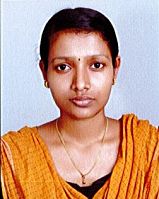   Completed Diploma in Medical Laboratory Technology in Government medical college. Done special posting in Microbiology, Biochemistry, Pathology and Blood bank. Well confident for doing Laboratory tests. Diploma in Medical Laboratory Technology (DMLT)Institution:  Govt. T D Medical College Vandanam, AlappuzhaResult        :   Passed in first classQuality-focused medical lab tech with excellent clinical skills gained through hands-on experience. Perform all laboratory tests and procedures with attention to detail and optimum quality. Knowledgeable of state approved medical lab policies, hygiene requirements and general/standard proceduresMedical Lab Experience during coursePerformed automated routine and blood tests.Drew samples from patients personally when needed.Issued timely and accurate reports based on analysisProcedural SkillsCell CountsUrine analysesBody Fluid AnalysesCytologyHistopathologySerologyMetabolic & Electrolyte PanelsLiver, Renal and Thyroid Function TestingBlood grouping & Rh Typing and cross matchingLipid ProfilesRoutine CulturesDiploma in Computer Application (DCA)Institution: TCIL-IT Education and TrainingOperating System Known         :     Windows XP, 7, 8,10   Programming Languages           :     C, C++    Application Software                :     MS OfficeNeethi Labs & Scans owned by Govt. Servants Co-Operatives Bank CherthalaDuration:  27 March 2017 – 12 January 2019Urban Primary Health Centre, Moolamkuzhy under National Health Mission ErnakulamDuration: 17 January 2019 -30 April 2019Duties and Responsibilities in labBlood collectionRoutine check-upECGBP measuringBilling ProcessMachine Hands on ExperienceHoriba Yumizen H500 (Fully Automatic 6 Part Haematology Analyzer) Dirui CS-T240 (Fully Automatic Bio Chemistry Analyzer)MiniVIDAS Automatic  Immuno AnalyzerQuo-Lab A1c (HbA1c Analyzer)Willingness to learnFamiliarity with medical lab toolsFluent with chemicals and their reactionsGood communication skillsGood presentation skillsAble to work in any situationSelf-motivated personalityQuick learnerHard workingPermanent Address                   :	Kalambukattu House                                                               Arthunkal P.O                                                               Cherthala, Alappuzha                                                               Pin: 688530   Father’s Name                            :	Joy Varghese (Late)   Mother’s Name                           :       Mariamma Joy   Date of Birth                               :       19/03/1996   Sex                                              :	Female   Nationality                                  :	Indian   Marital Status                              :       SingleMalayalamEnglishHindiDrawingOrnaments makingListening  to musicCertificate of completion in NSS Programme 2011 - 2013 Certificate of participation NIST Beauty Show 2017I hereby declare that all the statements made in the above resume are correct to the best of my knowledge and belief.Place: Arthunkal                                                                                Yours Sincerely,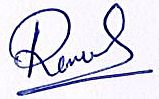                                                                                                                   ROSE MARY K.JCERTIFICATESDMLT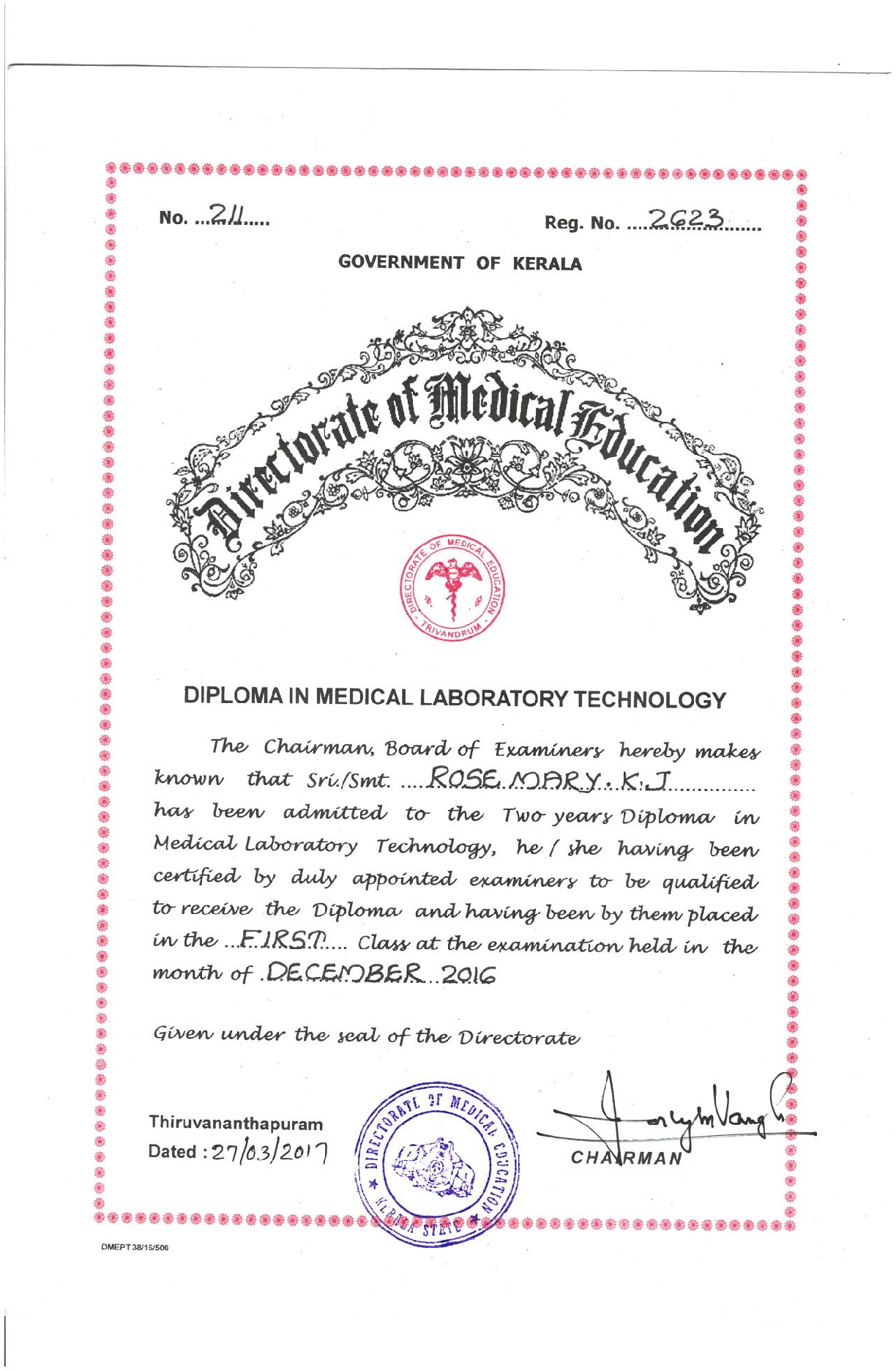 REGISTRATION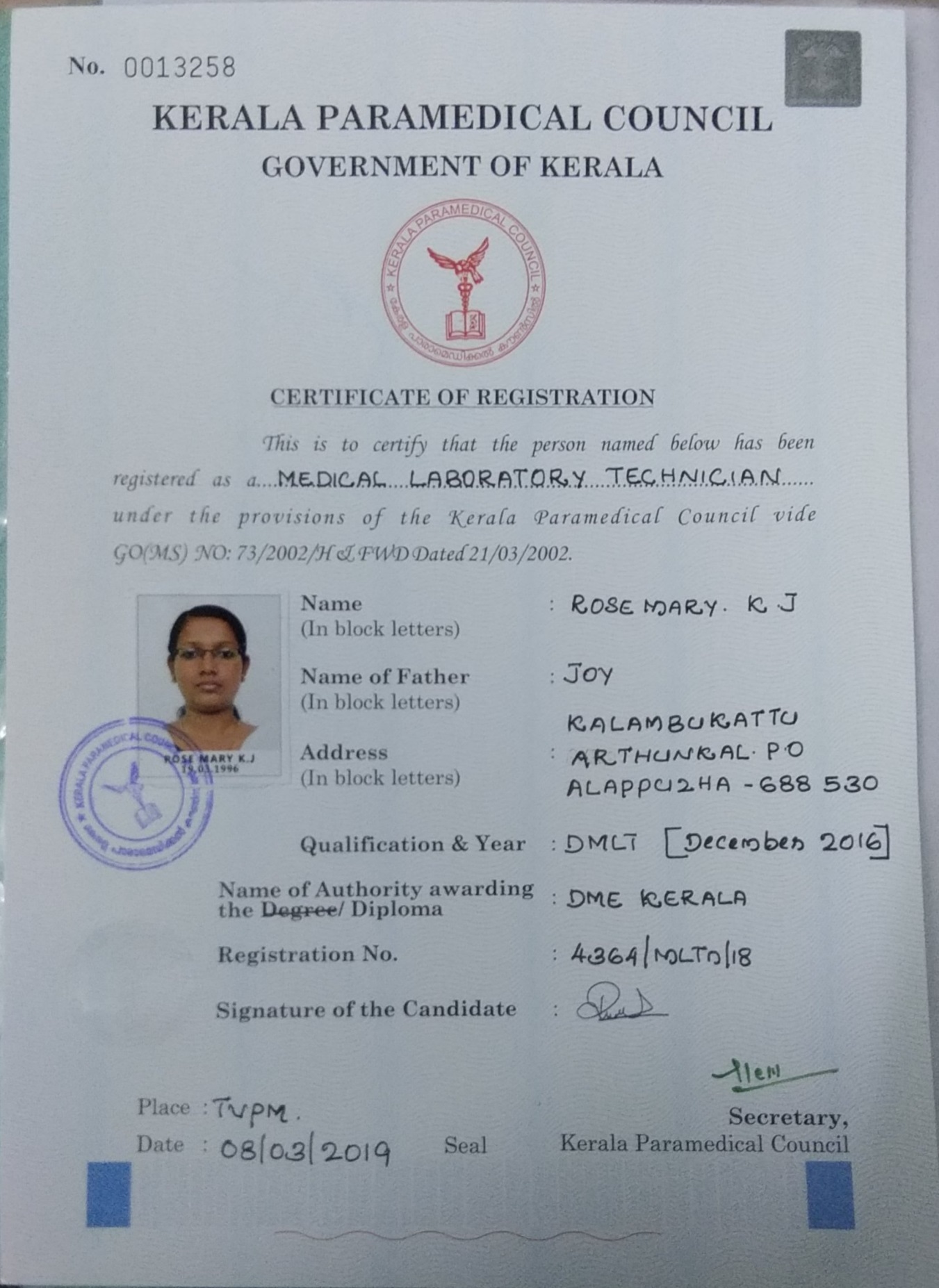 EXPERIENCE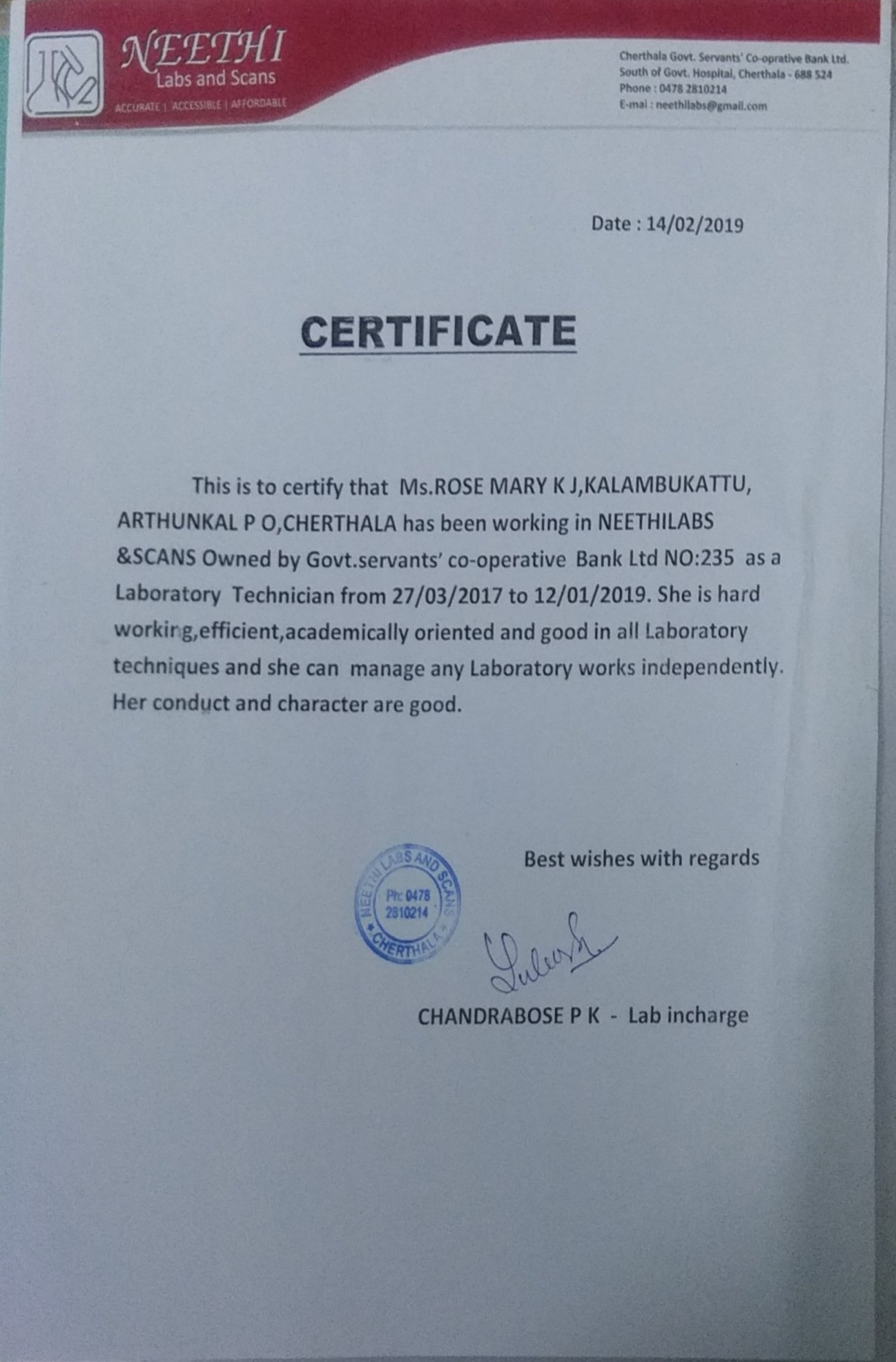 ProfileAcademic QualificationCourseUniversity/BoardInstituteYear of PassingPercentageHigher SecondaryKeralaSt. Francis Assisi Higher Secondary School, Arthunkal201380SSLCKeralaSt. Francis Assisi Higher Secondary School, Arthunkal201177Professional QualificationWork ExperiencePersonal SkillsPersonal DataLanguages KnownInterestingOther Certifications	Declaration	